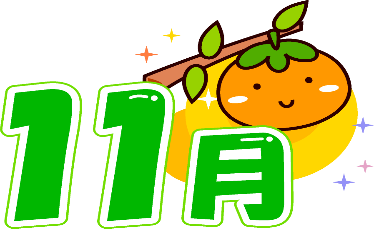 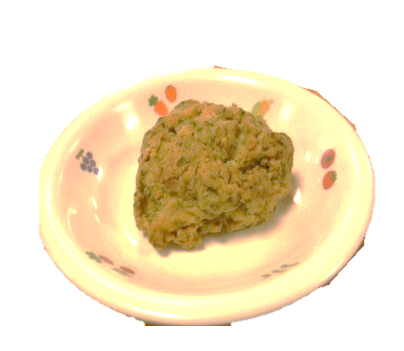 聖隷浜松病院ひばり保育園　　２０２０年11月号　肌寒い日が増えてきました。園では収穫感謝祭など、食に関する秋ならではの経験を感染症に気を付けながら楽しんでいます。毎日の生活体験から食事の楽しさや大切さを伝えていけたらと思います。またこれからは、温かい食事や冬野菜もおいしい季節になるので、体の温まるメニューを取り入れていきたいと思います。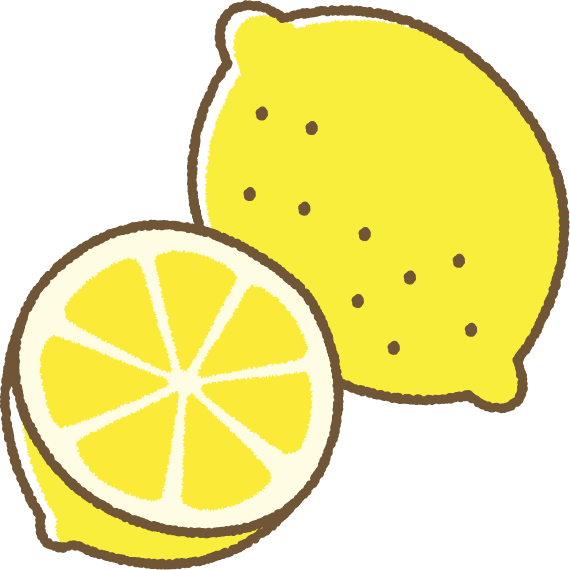 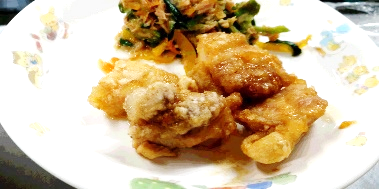 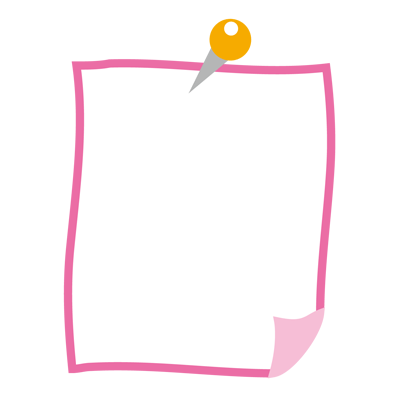 		小さじ1/4	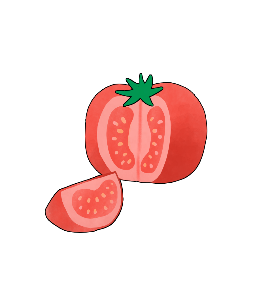 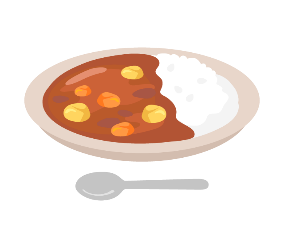 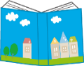 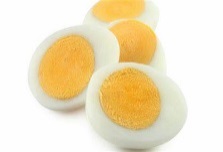 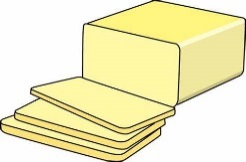 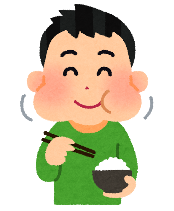 材料　作りやすい分量（4人分）鶏もも肉塩　         400ｇ　　　　　　少々片栗粉             適量油適量レモン果汁大さじ1しょうゆ大さじ2砂糖大さじ3